 Maths Warm up – Monday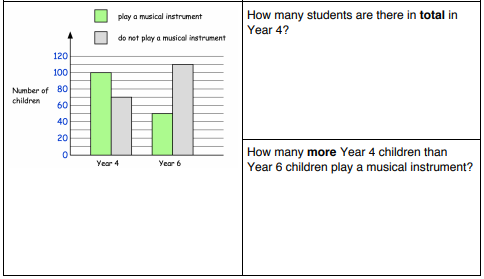 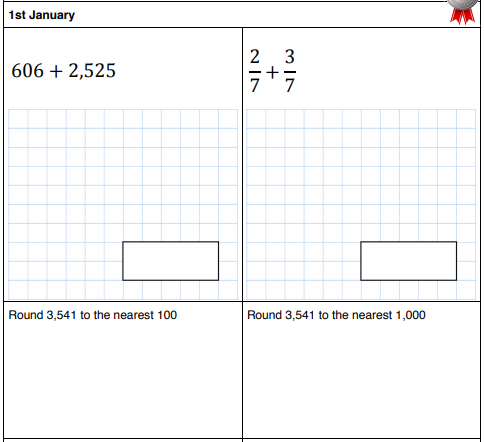 